Code of Conduct GuidelinesThe Code of Conduct is a document which outlines the responsibilities, and expectations of your members when partaking in club activities. Generally, this is centred on behaviour and attitudes within all aspects of club activity, including socials, match-days and training. This LUU guide gives some ideas around how to structure this, along with specific examples of areas to consider. Your Governing Body for your sport may also have some good examples to run by, most will have copies of this on your website.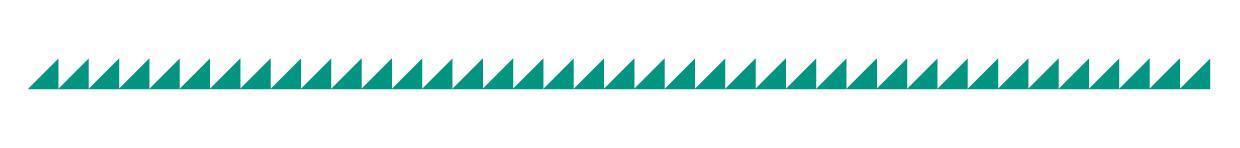 1.0	Club Statement of IntentWe, the Leeds University Dodgeball Society, strive to create an inclusive and safe sporting environment for all of our members in order to develop and attain dodgeball skills. Participants of all abilities, ages, background and sex have the oppurutnity to enagage in a competitive sport where they are respected and valued. 2.0	Match Day / Competition ConductAll members will ensure they participate in competitions with an appropriate sportsmanlike attitude, showing respect to their teammates and opponents. Respect for our Dodgeball officials is of utmost importance throughout the event. There is no tolerance for unacceptable drug or alcohol use. 3.0	Training / Activity ConductAll members will ensure they participate in weekly training sessions with an appropriate attitude, ensuring they are focused and dedicated to the session. Participants must arrive punctually and show respect to all coaches and other players throughout the session. There is no tolerance for unacceptable drug or alcohol use. 4.0	Socials ConductAll members must adhere to the Social Guidelines established by the Leeds University Union. Dodgeball Society seeks to conduct a variety of inclusive social events in order to bring members together. We will ensure our events are welcoming, and free from pressure. We abide by the LUU Guidelines which state no hazing or initiations can take place. All members participating in our socials must ensure they demonstrate respect to other members as well as the public or staff at a venue. Participants are advised to welcome new members and treat others appropriately. The Committee members have a duty of care of all members to ensure their health and safety on society social events. This includes looking out for members, ensuring nobody is left behind. Members will be provided with a contact from the Committee. 5.0	Social Media ConductMembers are reminded to act appropriately on social media when posting in relation to the club or other society members. We have a zero tolerance policy to cyberbullying, abuse or respect to other members. Inappropriate language and behaviour can damage the reputation of the society, Union and University. We encourage members to use social media to the betterment of the society, to share frequent updates and respond to training or social arrangements. 6.0	Equipment / Kit UsageMembers are expected to respectfully use the Dodgeball equipment provided by the club. This includes adherence to the established safety requirements and return of the equipment at the end of the session, or agreed due time. Committee members are able to provide further information about the safety requirements established by the society and British Dodgeball. 7.0	Discipline ProcedureWe take pride in the creation of an inclusive and safe environment, therefore we take all matters of discipline seriously, and encourage members to contact Committee members if they are concerned about an individual, club or leadership not following the club guidelines. All complaints, whether they are made by email to the committee or discussed with the President, will be dealt with with the utmost importance and confidentiality. The Leeds University Union is able to provide further support for your complaint. If a complaint is made against a member, they must ensure they show decorum in their attendance of discipline meetings. Members have the right to appeal a complaint made against them by attending an appeal meeting. The Leeds University Union is able to provide further support if you decide to appeal. 8.0	ReputationAll members of Leeds University Dodgeball Society are reminded that their actions at training, on match days and during society socials is representative of the Club, the University and the Student Union, therefore they must abide by the Code of Conduct. 